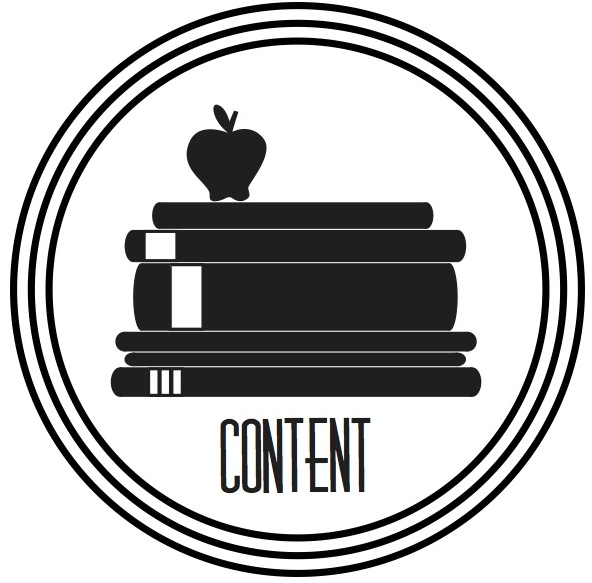 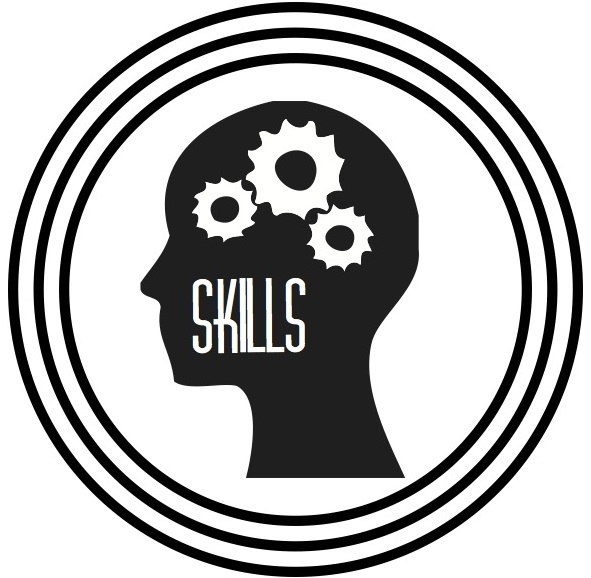 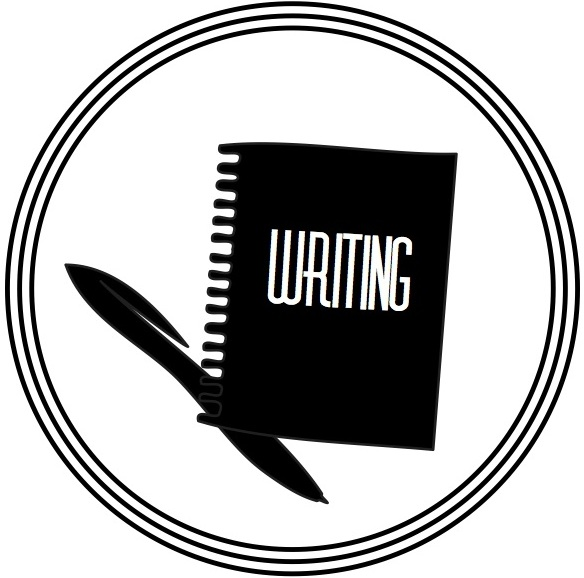 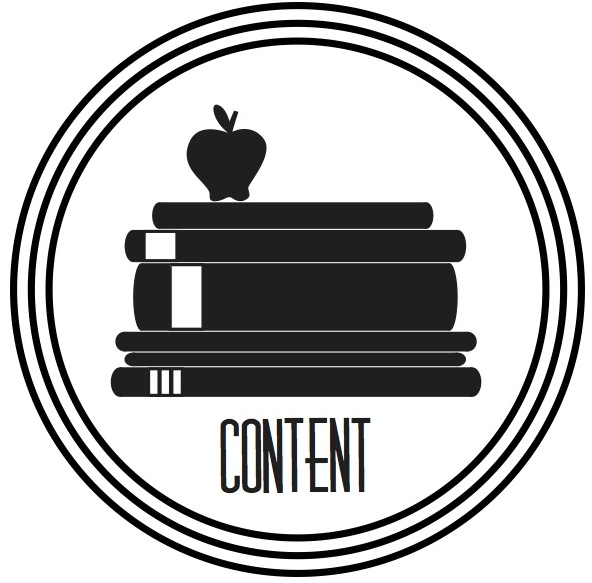 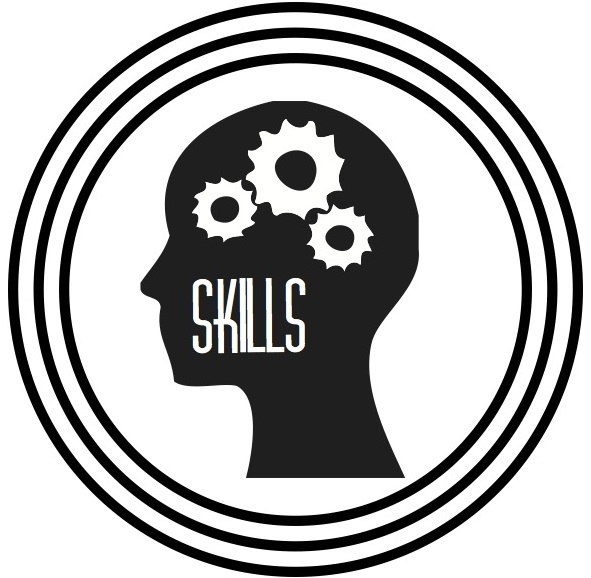 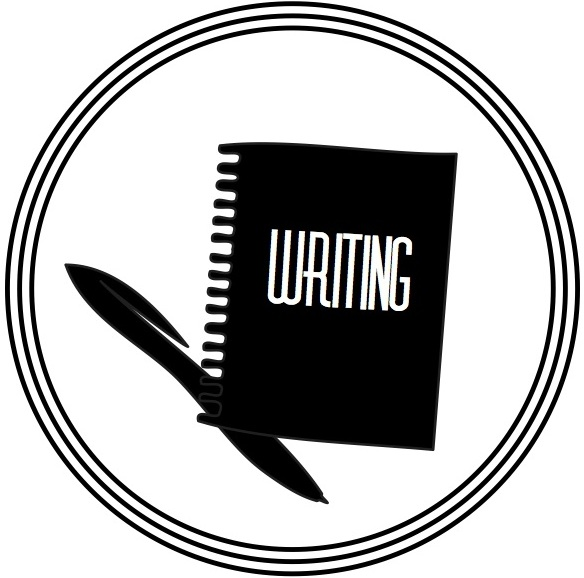 MOTIVES FOR IMPERIALISM
Edward Morel:  The Black Man's Burden, 1903Kiplings poem The White Man's Burden of 1899 presented one view of imperialism. Edward Morel, a British journalist in the Belgian Congo, drew attention to the abuses of imperialism in 1903. The Congo [for a period known in modern times as Zaïre] was perhaps the most famously exploitative of the European colonies.MotiveWhat were the goals of the imperialists driven by this motive?What does the quote say?  Summarize it in your own words.What motivates people to take control over others?  Write strong analysis answering the question USING THE QUOTE.E___________________MP___________________I____________________R___________________E___________________Rudyard KiplingThe White Man's Burden1899Translation:To me, this is saying:Take up the White Man's burden--Send forth the best ye breed--Go bind your sons to exileTo serve your captives' need;To wait in heavy harness,On fluttered folk and wild--Your new-caught, sullen peoples,Half-devil and half-child.Take up the White Man's burden--The savage wars of peace--Fill full the mouth of FamineAnd bid the sickness cease;And when your goal is nearestThe end for others sought,Watch sloth and heathen FollyBring all your hopes to nought.Take up the White Man's burden--And reap his old reward:The blame of those ye better,The hate of those ye guard--The cry of hosts ye humour(Ah, slowly!) toward the light:--"Why brought he us from bondage,Our loved Egyptian night?Take up the White Man's burden--Ye dare not stoop to less--Nor call too loud on FreedomTo cloke your weariness;By all ye cry or whisper,By all ye leave or do,The silent, sullen peoplesEdward MorelThe Black Man’s Burden1903Translation:To me, this is saying:It is [the Africans] who carry the 'Black man's burden'. They have not withered away before the white man's occupation. Indeed ... Africa has ultimately absorbed within itself every Caucasian and, for that matter, every Semitic invader, too. In hewing out for himself a fixed abode in Africa, the white man has massacred the African in heaps. The African has survived, and it is well for the white settlers that he has..... . . In Africa, especially in tropical Africa, which a capitalistic imperialism threatens and has, in part, already devastated, man is incapable of reacting against unnatural conditions. In those regions man is engaged in a perpetual struggle against disease and an exhausting climate, which tells heavily upon child–bearing; and there is no scientific machinery for salving the weaker members of the community. The African of the tropics is capable of tremendous physical labours. But he cannot accommodate himself to the European system of monotonous, uninterrupted labour, with its long and regular hours, involving, moreover, as it frequently does, severance from natural surroundings and nostalgia, the condition of melancholy resulting from separation from home, a malady to which the African is specially prone. Climatic conditions forbid it. When the system is forced upon him, the tropical African droops and dies.Nor is violent physical opposition to abuse and injustice henceforth possible for the African in any part of Africa. His chances of effective resistance have been steadily dwindling with the increasing perfectibility in the killing power of modern armament....Thus the African is really helpless against the material gods of the white man, as embodied in the trinity of imperialism, capitalistic exploitation, and militarism....To reduce all the varied and picturesque and stimulating episodes in savage life to a dull routine of endless toil for uncomprehended ends, to dislocate social ties and disrupt social institutions; to stifle nascent desires and crush mental development; to graft upon primitive passions the annihilating evils of scientific slavery, and the bestial imaginings of civilized man, unrestrained by convention or law; in fine, to kill the soul in a people-this is a crime which transcends physical murder.